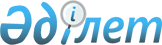 "Жамбыл облысы әкімдігінің дене шынықтыру және спорт басқармасы "Тараз-Арена" шаруашылық жүргізу құқығындағы коммуналдық мемлекеттік кәсіпорнына Жақсылық Үшкемпіровтің есімін беру туралыҚазақстан Республикасы Үкіметінің 2020 жылғы 27 қарашадағы № 800 қаулысы.
      "Қазақстан Республикасының әкімшілік-аумақтық құрылысы туралы" 1993 жылғы 8 желтоқсандағы Қазақстан Республикасының Заңы 10-бабының 4-1) тармақшасына, "Қазақстан Республикасының аумағындағы әуежайларға, порттарға, теміржол вокзалдарына, теміржол стансаларына, метрополитен стансаларына, автовокзалдарға, автостансаларға, физикалық-географиялық және мемлекет меншігіндегі басқа да объектілерге атау беру, сондай-ақ оларды қайта атау, олардың атауларының транскрипциясын нақтылау мен өзгерту және мемлекеттік заңды тұлғаларға, мемлекет қатысатын заңды тұлғаларға жеке адамдардың есімін беру қағидаларын бекіту туралы" Қазақстан Республикасы Үкіметінің 1996 жылғы 5 наурыздағы № 281 қаулысына сәйкес Қазақстан Республикасының Үкіметі ҚАУЛЫ ЕТЕДІ:
      1. "Жамбыл облысы әкімдігінің дене шынықтыру және спорт басқармасы "Тараз-Арена" шаруашылық жүргізу құқығындағы коммуналдық мемлекеттік кәсіпорнына Жақсылық Үшкемпіровтің есімі берілсін.
      2. Осы қаулы алғашқы ресми жарияланған күнінен бастап қолданысқа енгізіледі. 
					© 2012. Қазақстан Республикасы Әділет министрлігінің «Қазақстан Республикасының Заңнама және құқықтық ақпарат институты» ШЖҚ РМК
				
      Қазақстан Республикасының
Премьер-Министрі 

А. Мамин
